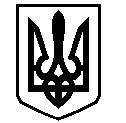 У К Р А Ї Н АВАСИЛІВСЬКА МІСЬКА РАДАЗАПОРІЗЬКОЇ ОБЛАСТІсьомого скликаннядвадцять п’ята (позачергова)  сесіяР  І  Ш  Е  Н  Н  Я                                                                                                                                                                                                                     09 листопада  2017                                                                                                          № 6                                                                     Про внесення змін в рішення двадцять першої сесії Василівської міської ради сьомого скликання від 08 червня 2017 року № 4 «Про затвердження Програми на 2017 рік, Порядку та Типового договору про відшкодування компенсації за перевезення окремих пільгових категорій громадян на приміських маршрутах загального користування автомобільним транспортом». Керуючись п.22. ч.1ст. 26, 60 Закону України «Про місцеве самоврядування в Україні», ст. 91 Бюджетного Кодексу України з метою виконання власних повноважень, Василівська міська радаВ И Р І Ш И Л А:1. Внести зміни в двадцять першої сесії Василівської міської ради сьомого скликання від 08 червня 2017 року № 4 «Про затвердження Програми на 2017 рік, Порядку та Типового договору про відшкодування компенсації за перевезення окремих пільгових категорій громадян на приміських маршрутах загального користування автомобільним транспортом» та викласти Програму в новій редакції (додається).2. Контроль за виконанням даного рішення покласти на постійну комісію з питань бюджету, фінансів, планування соціально-економічного розвитку міста. Міський голова                                                                                                 Л.М.Цибульняк                               ЗАТВЕРДЖЕНОРішення двадцять п’ятої (позачергової)ї сесії                                               Василівської міської ради                                   сьомого скликання                                            09 листопада 2017 № 6ПРОГРАМАВідшкодування компенсації  за перевезення окремих пільгових категорій громадян на приміських маршрутах загального користування автомобільним транспортом на 2017 рік.Розділ ІЗагальна характеристика ПрограмиПрограма відшкодування компенсації за перевезення окремих пільгових категорій громадян на приміських маршрутах загального користування автомобільним транспортом  (далі - Програма) направлена на організацію пільгового проїзду окремих категорій громадян на приміських маршрутах загального користування та забезпечення компенсації збитків перевізників від пільгових перевезень окремих категорій громадян на приміських маршрутах загального користування.Програма розроблена відповідно до Бюджетного Кодексу України, Законів України «Про автомобільний транспорт», «Про місцеве самоврядування в Україні», «Про охорону дитинства», «Про статус ветеранів війни, гарантії їх соціального захисту» та постанови Кабінету Міністрів України від 17.03.1993 № 354 «Про безплатний проїзд пенсіонерів на транспорті загального користування» та від 16.08.1994 № 555 «Про поширення чинності постанови Кабінету Міністрів України від 17 травня 1993 р. № 354».Стаття 91 Бюджетного кодексу України передбачає видатки з місцевого бюджету на місцеві програми соціального захисту окремих категорій населення та компенсаційні виплати за пільговий проїзд окремих категорій громадян.Розділ ІІМета ПрограмиМетою Програми є забезпечення реалізації прав окремих категорій громадян на пільговий проїзд автомобільним транспортом на приміських автобусних маршрутах загального користування та відшкодування компенсації за перевезення окремих пільгових категорій громадян перевізникам, які здійснюють перевезення на приміських маршрутах автомобільним транспортом загального користування за рахунок коштів міського бюджету.Розділ ІІІРесурсне забезпечення Програми.Обсяг фінансування уточнюється щороку при формуванні проектів місцевих бюджетів на відповідний бюджетний період у межах видатків, передбачених головному розпорядникові бюджетних коштів, відповідальному на виконання завдань і заходів Програми.Відповідно до цієї Програми за рахунок коштів міського бюджету здійснюються видатки на компенсацію пільгових  перевезень окремих категорій громадян при здійсненні послуг пасажирського автомобільного транспорту в режимі маршрутного таксі для суб’єктів господарювання на 2017 рік в загальній сумі  190  тис. грн.Розділ ІVЗаходи ПрограмиРозділ VРезультативні показники (критерії оцінки ефективності виконання заходів Програми)Завдання:Зниження соціальної напруги та посилення соціального захисту серед пільгової категорії населення міста.Компенсація вартості перевезень окремих пільгових категорій громадян автомобільним транспортом на приміських маршрутах згідно укладених з перевізниками договорів.Очікуваний результат: Реалізація Програми забезпечить організацію пільгового проїзду окремих категорій громадян на приміських маршрутах загального користування автомобільним транспортом та компенсацію збитків перевізникам від пільгових перевезень окремих категорій громадян автомобільним транспортом на приміських маршрутах загального користування.Розділ VІСистема управління та контролю за ходом виконання Програми.Організаційний супровід та координація діяльності щодо виконання Програми здійснюється Василівською міською радою Запорізької області відповідно до Порядку відшкодування компенсації за перевезення окремих пільгових категорій громадян на приміських маршрутах загального користування автомобільним транспортом на 2017 рік.Контроль за виконанням Програми здійснюється Василівською міською радою Запорізької області.Секретар ради                                                                                              О.Г.Мандичев№ п/пПерелік заходів програмиСтрок вико-нання заходуВиконавціДжерела ФінансуванняОрієнтовні обсяги фінансування (вартість), тис. грн.Орієнтовні обсяги фінансування (вартість), тис. грн.Очікуваний результат№ п/пПерелік заходів програмиСтрок вико-нання заходуВиконавціДжерела ФінансуванняВсьогоу тому числі, за рокамиОчікуваний результат№ п/пПерелік заходів програмиСтрок вико-нання заходуВиконавціДжерела ФінансуванняВсього2017Очікуваний результат123456781.Виплата компенсації за проїзд автомобільним транспортом пільгових категорій громадян на приміських маршрутах загального користування2017Василівська міська рада Запорізької області, перевізники, які надають послуги з перевезення пільгових категорій громадян автомобільним транспортом на приміських маршрутах загального користуванняМіський  бюджетВ межах фінансуванняВ межах фінансуванняПідвищення рівня соціального захисту окремих категорій населення через виплату компенсації за пільговий проїзд.